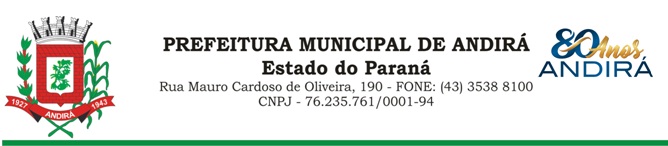 PORTARIA Nº. 17.523 DE 10 DE OUTUBRO DE 2023IONE ELISABETH ALVES ABIB, Prefeita Municipal de Andirá, Estado do Paraná, usando das atribuições que lhe são conferidas por lei e,	CONSIDERANDO a Portaria 17.109 de 27 de abril de 2023, a qual interrompeu, a partir do dia 26 de abril de 2023, o período de férias do Servidor JURACI BERNARDINO ALVES,           R E S O L V E:      Art. 1º Conceder 24 dias remanescentes das férias, a partir do dia 10 de outubro de 2023, ao Servidor Público Municipal, JURACI BERNARDINO ALVES, ocupante do cargo de SECRETÁRIO MUNICIPAL DE ESPORTE E LAZER. Art. 2°- Esta Portaria entra em vigor na data de sua publicação, retroagindo seus efeitos, a partir desta data.Art. 3º- Ficam revogadas as disposições em contrário.Paço Municipal Bráulio Barbosa Ferraz, Município de Andirá, Estado do Paraná, em 10 de outubro de 2023, 80º da Emancipação Política.IONE ELISABETH ALVES ABIBPREFEITA MUNICIPAL